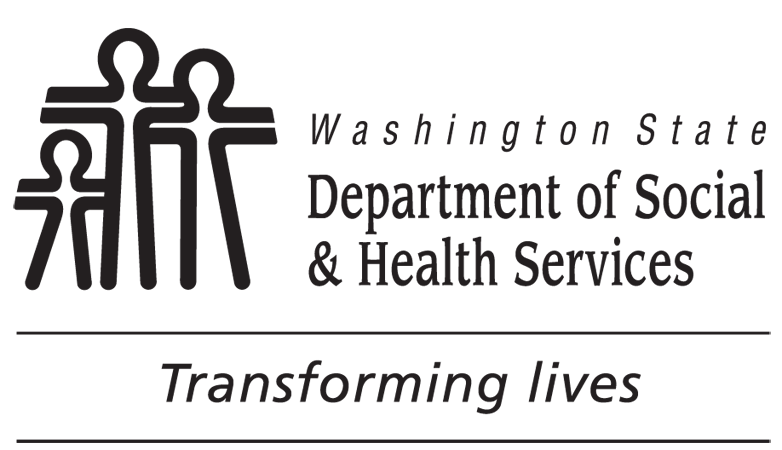 AGING AND LONG-TERM SUPPORT ADMINISTRATION (ALTSA)Pressure Injury Assessment and Documentation(Pressure Injury Numbering from 
Nursing Services Basic Injury Assessment)Use one form per pressure injury described.AGING AND LONG-TERM SUPPORT ADMINISTRATION (ALTSA)Pressure Injury Assessment and Documentation(Pressure Injury Numbering from 
Nursing Services Basic Injury Assessment)Use one form per pressure injury described.AGING AND LONG-TERM SUPPORT ADMINISTRATION (ALTSA)Pressure Injury Assessment and Documentation(Pressure Injury Numbering from 
Nursing Services Basic Injury Assessment)Use one form per pressure injury described.AGING AND LONG-TERM SUPPORT ADMINISTRATION (ALTSA)Pressure Injury Assessment and Documentation(Pressure Injury Numbering from 
Nursing Services Basic Injury Assessment)Use one form per pressure injury described.AGING AND LONG-TERM SUPPORT ADMINISTRATION (ALTSA)Pressure Injury Assessment and Documentation(Pressure Injury Numbering from 
Nursing Services Basic Injury Assessment)Use one form per pressure injury described.AGING AND LONG-TERM SUPPORT ADMINISTRATION (ALTSA)Pressure Injury Assessment and Documentation(Pressure Injury Numbering from 
Nursing Services Basic Injury Assessment)Use one form per pressure injury described.DATE OF SERVICEDATE OF SERVICEAGING AND LONG-TERM SUPPORT ADMINISTRATION (ALTSA)Pressure Injury Assessment and Documentation(Pressure Injury Numbering from 
Nursing Services Basic Injury Assessment)Use one form per pressure injury described.AGING AND LONG-TERM SUPPORT ADMINISTRATION (ALTSA)Pressure Injury Assessment and Documentation(Pressure Injury Numbering from 
Nursing Services Basic Injury Assessment)Use one form per pressure injury described.AGING AND LONG-TERM SUPPORT ADMINISTRATION (ALTSA)Pressure Injury Assessment and Documentation(Pressure Injury Numbering from 
Nursing Services Basic Injury Assessment)Use one form per pressure injury described.AGING AND LONG-TERM SUPPORT ADMINISTRATION (ALTSA)Pressure Injury Assessment and Documentation(Pressure Injury Numbering from 
Nursing Services Basic Injury Assessment)Use one form per pressure injury described.AGING AND LONG-TERM SUPPORT ADMINISTRATION (ALTSA)Pressure Injury Assessment and Documentation(Pressure Injury Numbering from 
Nursing Services Basic Injury Assessment)Use one form per pressure injury described.AGING AND LONG-TERM SUPPORT ADMINISTRATION (ALTSA)Pressure Injury Assessment and Documentation(Pressure Injury Numbering from 
Nursing Services Basic Injury Assessment)Use one form per pressure injury described.CASE MANAGER NAMECASE MANAGER NAMEAGING AND LONG-TERM SUPPORT ADMINISTRATION (ALTSA)Pressure Injury Assessment and Documentation(Pressure Injury Numbering from 
Nursing Services Basic Injury Assessment)Use one form per pressure injury described.AGING AND LONG-TERM SUPPORT ADMINISTRATION (ALTSA)Pressure Injury Assessment and Documentation(Pressure Injury Numbering from 
Nursing Services Basic Injury Assessment)Use one form per pressure injury described.AGING AND LONG-TERM SUPPORT ADMINISTRATION (ALTSA)Pressure Injury Assessment and Documentation(Pressure Injury Numbering from 
Nursing Services Basic Injury Assessment)Use one form per pressure injury described.AGING AND LONG-TERM SUPPORT ADMINISTRATION (ALTSA)Pressure Injury Assessment and Documentation(Pressure Injury Numbering from 
Nursing Services Basic Injury Assessment)Use one form per pressure injury described.AGING AND LONG-TERM SUPPORT ADMINISTRATION (ALTSA)Pressure Injury Assessment and Documentation(Pressure Injury Numbering from 
Nursing Services Basic Injury Assessment)Use one form per pressure injury described.AGING AND LONG-TERM SUPPORT ADMINISTRATION (ALTSA)Pressure Injury Assessment and Documentation(Pressure Injury Numbering from 
Nursing Services Basic Injury Assessment)Use one form per pressure injury described.RN NAMERN NAMESection 1.  Client Information (Completed by DSHS or AAA Staff, RN, and/or Contractor)Section 1.  Client Information (Completed by DSHS or AAA Staff, RN, and/or Contractor)Section 1.  Client Information (Completed by DSHS or AAA Staff, RN, and/or Contractor)Section 1.  Client Information (Completed by DSHS or AAA Staff, RN, and/or Contractor)Section 1.  Client Information (Completed by DSHS or AAA Staff, RN, and/or Contractor)Section 1.  Client Information (Completed by DSHS or AAA Staff, RN, and/or Contractor)Section 1.  Client Information (Completed by DSHS or AAA Staff, RN, and/or Contractor)Section 1.  Client Information (Completed by DSHS or AAA Staff, RN, and/or Contractor)Section 1.  Client Information (Completed by DSHS or AAA Staff, RN, and/or Contractor)CLIENT NAMECLIENT NAMECLIENT NAMEDATE OF BIRTHDATE OF BIRTHDATE OF BIRTHCLIENT ACES IDCLIENT ACES IDCLIENT PROVIDER ONE IDPressure Injury DescriptionPressure Injury DescriptionPressure Injury DescriptionPressure Injury DescriptionPressure Injury DescriptionPressure Injury DescriptionPressure Injury DescriptionPressure Injury DescriptionPressure Injury Description1.  PRESSURE INJURY NUMBERFrom form 13-780 (pictorial diagram)1.  PRESSURE INJURY NUMBERFrom form 13-780 (pictorial diagram)2.  LOCATION DESCRIPTION2.  LOCATION DESCRIPTION2.  LOCATION DESCRIPTION2.  LOCATION DESCRIPTION2.  LOCATION DESCRIPTION2.  LOCATION DESCRIPTION2.  LOCATION DESCRIPTION3.  PRESSURE INJURY CLASSIFICATIONStaging (check one):    1      2      3      4 or (check one of the following):	Unstageable:       	Suspected deep tissue injury reason:       3.  PRESSURE INJURY CLASSIFICATIONStaging (check one):    1      2      3      4 or (check one of the following):	Unstageable:       	Suspected deep tissue injury reason:       3.  PRESSURE INJURY CLASSIFICATIONStaging (check one):    1      2      3      4 or (check one of the following):	Unstageable:       	Suspected deep tissue injury reason:       3.  PRESSURE INJURY CLASSIFICATIONStaging (check one):    1      2      3      4 or (check one of the following):	Unstageable:       	Suspected deep tissue injury reason:       3.  PRESSURE INJURY CLASSIFICATIONStaging (check one):    1      2      3      4 or (check one of the following):	Unstageable:       	Suspected deep tissue injury reason:       3.  PRESSURE INJURY CLASSIFICATIONStaging (check one):    1      2      3      4 or (check one of the following):	Unstageable:       	Suspected deep tissue injury reason:       3.  PRESSURE INJURY CLASSIFICATIONStaging (check one):    1      2      3      4 or (check one of the following):	Unstageable:       	Suspected deep tissue injury reason:       3.  PRESSURE INJURY CLASSIFICATIONStaging (check one):    1      2      3      4 or (check one of the following):	Unstageable:       	Suspected deep tissue injury reason:       3.  PRESSURE INJURY CLASSIFICATIONStaging (check one):    1      2      3      4 or (check one of the following):	Unstageable:       	Suspected deep tissue injury reason:       4.  MEASUREMENT OF WOUNDLength:        cm     Width:        cm     Depth (visual estimate):        cm4.  MEASUREMENT OF WOUNDLength:        cm     Width:        cm     Depth (visual estimate):        cm4.  MEASUREMENT OF WOUNDLength:        cm     Width:        cm     Depth (visual estimate):        cm4.  MEASUREMENT OF WOUNDLength:        cm     Width:        cm     Depth (visual estimate):        cm4.  MEASUREMENT OF WOUNDLength:        cm     Width:        cm     Depth (visual estimate):        cm4.  MEASUREMENT OF WOUNDLength:        cm     Width:        cm     Depth (visual estimate):        cm4.  MEASUREMENT OF WOUNDLength:        cm     Width:        cm     Depth (visual estimate):        cm4.  MEASUREMENT OF WOUNDLength:        cm     Width:        cm     Depth (visual estimate):        cm4.  MEASUREMENT OF WOUNDLength:        cm     Width:        cm     Depth (visual estimate):        cm5.  TUNNELING  No     Yes.	If yes, describe:5.  TUNNELING  No     Yes.	If yes, describe:5.  TUNNELING  No     Yes.	If yes, describe:5.  TUNNELING  No     Yes.	If yes, describe:UNDERMINING  No     Yes.	If yes, describe:UNDERMINING  No     Yes.	If yes, describe:UNDERMINING  No     Yes.	If yes, describe:UNDERMINING  No     Yes.	If yes, describe:UNDERMINING  No     Yes.	If yes, describe:6. A.  Wound Exudate: (% saturation of dressing)  None: (0%)	  Minimal: (<25% Saturation of Dressing)  Moderate: (26-75% Saturation of Dressing)	  Heavy: (>75% Saturation of Dressing)	6. A.  Wound Exudate: (% saturation of dressing)  None: (0%)	  Minimal: (<25% Saturation of Dressing)  Moderate: (26-75% Saturation of Dressing)	  Heavy: (>75% Saturation of Dressing)	6. A.  Wound Exudate: (% saturation of dressing)  None: (0%)	  Minimal: (<25% Saturation of Dressing)  Moderate: (26-75% Saturation of Dressing)	  Heavy: (>75% Saturation of Dressing)	6. A.  Wound Exudate: (% saturation of dressing)  None: (0%)	  Minimal: (<25% Saturation of Dressing)  Moderate: (26-75% Saturation of Dressing)	  Heavy: (>75% Saturation of Dressing)	6. A.  Wound Exudate: (% saturation of dressing)  None: (0%)	  Minimal: (<25% Saturation of Dressing)  Moderate: (26-75% Saturation of Dressing)	  Heavy: (>75% Saturation of Dressing)	6. A.  Wound Exudate: (% saturation of dressing)  None: (0%)	  Minimal: (<25% Saturation of Dressing)  Moderate: (26-75% Saturation of Dressing)	  Heavy: (>75% Saturation of Dressing)	6. A.  Wound Exudate: (% saturation of dressing)  None: (0%)	  Minimal: (<25% Saturation of Dressing)  Moderate: (26-75% Saturation of Dressing)	  Heavy: (>75% Saturation of Dressing)	6. A.  Wound Exudate: (% saturation of dressing)  None: (0%)	  Minimal: (<25% Saturation of Dressing)  Moderate: (26-75% Saturation of Dressing)	  Heavy: (>75% Saturation of Dressing)	6. A.  Wound Exudate: (% saturation of dressing)  None: (0%)	  Minimal: (<25% Saturation of Dressing)  Moderate: (26-75% Saturation of Dressing)	  Heavy: (>75% Saturation of Dressing)		B.    Serous: (Thin, Watery, Clear)	  Sanguineous: (Bloody)      Purulent: (Thin or Thick, Opaque, Tan/Yellow)	  Serosanguineous: (Thin Watery, Pale Red/Pink) 	B.    Serous: (Thin, Watery, Clear)	  Sanguineous: (Bloody)      Purulent: (Thin or Thick, Opaque, Tan/Yellow)	  Serosanguineous: (Thin Watery, Pale Red/Pink) 	B.    Serous: (Thin, Watery, Clear)	  Sanguineous: (Bloody)      Purulent: (Thin or Thick, Opaque, Tan/Yellow)	  Serosanguineous: (Thin Watery, Pale Red/Pink) 	B.    Serous: (Thin, Watery, Clear)	  Sanguineous: (Bloody)      Purulent: (Thin or Thick, Opaque, Tan/Yellow)	  Serosanguineous: (Thin Watery, Pale Red/Pink) 	B.    Serous: (Thin, Watery, Clear)	  Sanguineous: (Bloody)      Purulent: (Thin or Thick, Opaque, Tan/Yellow)	  Serosanguineous: (Thin Watery, Pale Red/Pink) 	B.    Serous: (Thin, Watery, Clear)	  Sanguineous: (Bloody)      Purulent: (Thin or Thick, Opaque, Tan/Yellow)	  Serosanguineous: (Thin Watery, Pale Red/Pink) 	B.    Serous: (Thin, Watery, Clear)	  Sanguineous: (Bloody)      Purulent: (Thin or Thick, Opaque, Tan/Yellow)	  Serosanguineous: (Thin Watery, Pale Red/Pink) 	B.    Serous: (Thin, Watery, Clear)	  Sanguineous: (Bloody)      Purulent: (Thin or Thick, Opaque, Tan/Yellow)	  Serosanguineous: (Thin Watery, Pale Red/Pink) 	B.    Serous: (Thin, Watery, Clear)	  Sanguineous: (Bloody)      Purulent: (Thin or Thick, Opaque, Tan/Yellow)	  Serosanguineous: (Thin Watery, Pale Red/Pink) 7.  WOUND BED  Granulation       Slough       NecroticComments:       7.  WOUND BED  Granulation       Slough       NecroticComments:       7.  WOUND BED  Granulation       Slough       NecroticComments:       7.  WOUND BED  Granulation       Slough       NecroticComments:       7.  WOUND BED  Granulation       Slough       NecroticComments:       7.  WOUND BED  Granulation       Slough       NecroticComments:       7.  WOUND BED  Granulation       Slough       NecroticComments:       7.  WOUND BED  Granulation       Slough       NecroticComments:       7.  WOUND BED  Granulation       Slough       NecroticComments:       8.  ODOR  No     Yes.	If yes, describe:       8.  ODOR  No     Yes.	If yes, describe:       8.  ODOR  No     Yes.	If yes, describe:       8.  ODOR  No     Yes.	If yes, describe:       8.  ODOR  No     Yes.	If yes, describe:       8.  ODOR  No     Yes.	If yes, describe:       8.  ODOR  No     Yes.	If yes, describe:       8.  ODOR  No     Yes.	If yes, describe:       8.  ODOR  No     Yes.	If yes, describe:       9.	PAIN SCALE  	NO PAIN	  0	  1	  2     3     4     5     6     7     8     9     10  WORST PAIN IMAGINABLE9.	PAIN SCALE  	NO PAIN	  0	  1	  2     3     4     5     6     7     8     9     10  WORST PAIN IMAGINABLE9.	PAIN SCALE  	NO PAIN	  0	  1	  2     3     4     5     6     7     8     9     10  WORST PAIN IMAGINABLE9.	PAIN SCALE  	NO PAIN	  0	  1	  2     3     4     5     6     7     8     9     10  WORST PAIN IMAGINABLE9.	PAIN SCALE  	NO PAIN	  0	  1	  2     3     4     5     6     7     8     9     10  WORST PAIN IMAGINABLE9.	PAIN SCALE  	NO PAIN	  0	  1	  2     3     4     5     6     7     8     9     10  WORST PAIN IMAGINABLE9.	PAIN SCALE  	NO PAIN	  0	  1	  2     3     4     5     6     7     8     9     10  WORST PAIN IMAGINABLE9.	PAIN SCALE  	NO PAIN	  0	  1	  2     3     4     5     6     7     8     9     10  WORST PAIN IMAGINABLE9.	PAIN SCALE  	NO PAIN	  0	  1	  2     3     4     5     6     7     8     9     10  WORST PAIN IMAGINABLE10.  SURROUNDING SKIN  Erythema       Edema       Warm       Induration (hard)       Other:       Comments:       10.  SURROUNDING SKIN  Erythema       Edema       Warm       Induration (hard)       Other:       Comments:       10.  SURROUNDING SKIN  Erythema       Edema       Warm       Induration (hard)       Other:       Comments:       10.  SURROUNDING SKIN  Erythema       Edema       Warm       Induration (hard)       Other:       Comments:       10.  SURROUNDING SKIN  Erythema       Edema       Warm       Induration (hard)       Other:       Comments:       10.  SURROUNDING SKIN  Erythema       Edema       Warm       Induration (hard)       Other:       Comments:       10.  SURROUNDING SKIN  Erythema       Edema       Warm       Induration (hard)       Other:       Comments:       10.  SURROUNDING SKIN  Erythema       Edema       Warm       Induration (hard)       Other:       Comments:       10.  SURROUNDING SKIN  Erythema       Edema       Warm       Induration (hard)       Other:       Comments:       Pressure Injury Documentation, Pages       of       Pressure Injury Documentation, Pages       of       Pressure Injury Documentation, Pages       of       Pressure Injury Documentation, Pages       of       Pressure Injury Documentation, Pages       of       Pressure Injury Documentation, Pages       of       Pressure Injury Documentation, Pages       of       Pressure Injury Documentation, Pages       of       Pressure Injury Documentation, Pages       of       RN SIGNATURE	DATERN SIGNATURE	DATERN SIGNATURE	DATERN SIGNATURE	DATERN SIGNATURE	DATEPRINTED RN NAMEPRINTED RN NAMEPRINTED RN NAMEPRINTED RN NAME11. RN POST PRESSURE INJURY ASSESSMENT RECOMMENDATIONS TO DSHS CASE MANAGER (INCLUDING TREATMENT AND/OR RECOMMENDATIONS FOR HCP FOLLOW-UP, ADDITIONAL TREATMENT OR CARE NEEDS AND/OR RECOMMENDED CHANGES TO SERVICE PLAN11. RN POST PRESSURE INJURY ASSESSMENT RECOMMENDATIONS TO DSHS CASE MANAGER (INCLUDING TREATMENT AND/OR RECOMMENDATIONS FOR HCP FOLLOW-UP, ADDITIONAL TREATMENT OR CARE NEEDS AND/OR RECOMMENDED CHANGES TO SERVICE PLAN11. RN POST PRESSURE INJURY ASSESSMENT RECOMMENDATIONS TO DSHS CASE MANAGER (INCLUDING TREATMENT AND/OR RECOMMENDATIONS FOR HCP FOLLOW-UP, ADDITIONAL TREATMENT OR CARE NEEDS AND/OR RECOMMENDED CHANGES TO SERVICE PLAN11. RN POST PRESSURE INJURY ASSESSMENT RECOMMENDATIONS TO DSHS CASE MANAGER (INCLUDING TREATMENT AND/OR RECOMMENDATIONS FOR HCP FOLLOW-UP, ADDITIONAL TREATMENT OR CARE NEEDS AND/OR RECOMMENDED CHANGES TO SERVICE PLAN11. RN POST PRESSURE INJURY ASSESSMENT RECOMMENDATIONS TO DSHS CASE MANAGER (INCLUDING TREATMENT AND/OR RECOMMENDATIONS FOR HCP FOLLOW-UP, ADDITIONAL TREATMENT OR CARE NEEDS AND/OR RECOMMENDED CHANGES TO SERVICE PLAN11. RN POST PRESSURE INJURY ASSESSMENT RECOMMENDATIONS TO DSHS CASE MANAGER (INCLUDING TREATMENT AND/OR RECOMMENDATIONS FOR HCP FOLLOW-UP, ADDITIONAL TREATMENT OR CARE NEEDS AND/OR RECOMMENDED CHANGES TO SERVICE PLAN11. RN POST PRESSURE INJURY ASSESSMENT RECOMMENDATIONS TO DSHS CASE MANAGER (INCLUDING TREATMENT AND/OR RECOMMENDATIONS FOR HCP FOLLOW-UP, ADDITIONAL TREATMENT OR CARE NEEDS AND/OR RECOMMENDED CHANGES TO SERVICE PLAN11. RN POST PRESSURE INJURY ASSESSMENT RECOMMENDATIONS TO DSHS CASE MANAGER (INCLUDING TREATMENT AND/OR RECOMMENDATIONS FOR HCP FOLLOW-UP, ADDITIONAL TREATMENT OR CARE NEEDS AND/OR RECOMMENDED CHANGES TO SERVICE PLAN11. RN POST PRESSURE INJURY ASSESSMENT RECOMMENDATIONS TO DSHS CASE MANAGER (INCLUDING TREATMENT AND/OR RECOMMENDATIONS FOR HCP FOLLOW-UP, ADDITIONAL TREATMENT OR CARE NEEDS AND/OR RECOMMENDED CHANGES TO SERVICE PLAN